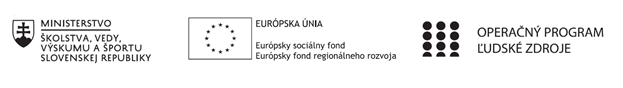 Správa o činnosti pedagogického klubu 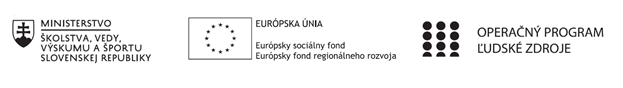 PREZENČNÁ LISTINAMiesto konania stretnutia: ZŠ Veľké ÚľanyDátum konania stretnutia: 3.2.2020Trvanie stretnutia: od 13.30hod	do 15.30hod	Zoznam účastníkov/členov pedagogického klubu:Meno prizvaných odborníkov/iných účastníkov, ktorí nie sú členmi pedagogického klubu  a podpis/y:Prioritná osVzdelávanieŠpecifický cieľ1.1.1 Zvýšiť inkluzívnosť a rovnaký prístup ku kvalitnému vzdelávaniu a zlepšiť výsledky a kompetencie detí a žiakovPrijímateľZákladná škola Veľké ÚľanyNázov projektuRozvíjanie gramotností v ZŠ Veľké ÚľanyKód projektu  ITMS2014+312011R049Názov pedagogického klubu Pedagogický klub v ZŠ Veľké ÚľanyDátum stretnutia  pedagogického klubu3.2.2020Miesto stretnutia  pedagogického klubuZákladná škola Veľké ÚľanyMeno koordinátora pedagogického klubuMgr. Lucia ZdichavskáOdkaz na webové sídlo zverejnenej správyhttps://zsvu.edupage.org/Manažérske zhrnutie:Hodnotenie projektových aktivít – výmena príkladov dobrej praxeHlavné body, témy stretnutia, zhrnutie priebehu stretnutia:Hodnotenie projektových aktivít v jednotlivých ročníkochDiskusiaČlenovia pedagogického klubu, ktorí vyučujú „extra“ hodiny v daných predmetoch rokovali o zaradení ďalších navrhovaných aktivít. Zhodli sa na navýšení náročnosti pri kooperatívnom alebo skupinovom vyučovaní. Aktivitu – výroba makiet, pomôcok, či prezentácií vyhodnotili ako mimoriadne úspešnú u žiakov a ocenili snahu niektorých žiakov oboznámiť so svojou prácou aj spolužiakov z iných tried. Ďalej sa zhodli na tom, že navýšené hodiny im umožňujú zaraďovať aj aktivity na zvýšene finančnej a matematickej gramotnosti, a taktiež realizovať väzby v medzipredmetových vzťahoch. Taktiež členovia klubu poukázali na zlepšenie spolupráce medzi rodičmi a školou a medzi rodičmi navzájom vďaka realizácií skupinových projektov žiakov. Výstupy daných žiakov ovplyvnili aj verejnosť pri prezentácii daných prác v miestnom kultúrnom dome.Pedagogický klub spoločne zhodnotil, že o vplyve aplikovaných aktivít je dobré oboznámiť širší pedagogický zbor a venovať sa tejto problematike na zasadnutí predmetových komisií a metodického združenia. Závery a odporúčania:Pedagogický klub odporúča všetkým vyučujúcim  naďalej zaraďovať aktivity na rozvoj gramotností vo všetkých predmetoch. Vypracoval (meno, priezvisko)Lucia ZdichavskáDátum04.02.2020PodpisSchválil (meno, priezvisko)Monika SnohováDátum04.02.2020PodpisPrioritná os:VzdelávanieŠpecifický cieľ:1.1.1 Zvýšiť inkluzívnosť a rovnaký prístup ku kvalitnému vzdelávaniu a zlepšiť výsledky a kompetencie detí a žiakovPrijímateľ:Základná škola Veľká ÚľanyNázov projektu:Rozvíjanie gramotností v ZŠ Veľké ÚľanyKód ITMS projektu:312011R049Názov pedagogického klubu:Pedagogický klub v ZŠ Veľké Úľanyč.Meno a priezviskoPodpisInštitúcia1.Lenka HrubjákováZŠ Veľké Úľany2.Silvia PillárováZŠ Veľké Úľany3Barbora KovácsováZŠ Veľké Úľany4Silvia LaššuováZŠ Veľké Úľany5Martina HanzelováZŠ Veľké Úľany6.Martina KissZŠ Veľké Úľany7.Lívia BrezanskáZŠ Veľké Úľany8.Kristína MészárosZŠ Veľké Úľany9.Nadežda NágelováZŠ Veľké Úľany10.Lucia ZdichavskáZŠ Veľké Úľanyč.Meno a priezviskoPodpisInštitúcia1.Monika Snohová ZŠ Veľké Úľany